Trajectories in New York heart association functional class across the ejection fraction spectrum: data from the Swedish Heart Failure registryFelix Lindberg1, Lars H Lund1,2, Lina Benson1, Ulf Dahlström3, Patric Karlström3,4, Cecilia Linde1,2, Giuseppe Rosano5, Gianluigi Savarese1,2Affiliations: 1. Division of Cardiology, Department of Medicine, Karolinska Institutet, Stockholm, Sweden. 2. Heart and Vascular Theme, Karolinska University Hospital, Stockholm, Sweden3. Department of Health, Medicine and Caring Sciences, Linköping University, Linköping, Sweden4. Department of Internal Medicine, Ryhov County Hospital, Region Jönköping County, Jönköping, Sweden5. IRCCS San Raffaele Roma, ItalyTable S1. Flowchart depicting patient selection.Abbreviations: EF, ejection fraction; NYHA, New York Heart Association; SwedeHF, Swedish Heart Failure RegistryTable S2. Patient characteristics in patients with HFrEFTable S3. Patient characteristics in patients with HFmrEFTable S4. Patient characteristics in patients with HFpEFTable S5. Predictors of improving NYHA class across the EF spectrumTable S6. Predictors of worsening NYHA class across the EF spectrumTable S7. Outcomes by NYHA change trajectory across the EF spectrumTable S8. Association NYHA change trajectory and outcomes across the EF spectrumTable S9. Consistency analysis: NYHA change trajectory and outcomes in patients where both assessments were made in an out-patient settingTable S10. Consistency analysis: NYHA change trajectory and outcomes in subset of patients with <1 year between NYHA class assessmentsTable S11. Consistency analysis: NYHA change trajectory and outcomes in subset of patients with NYHA class II-III at baseline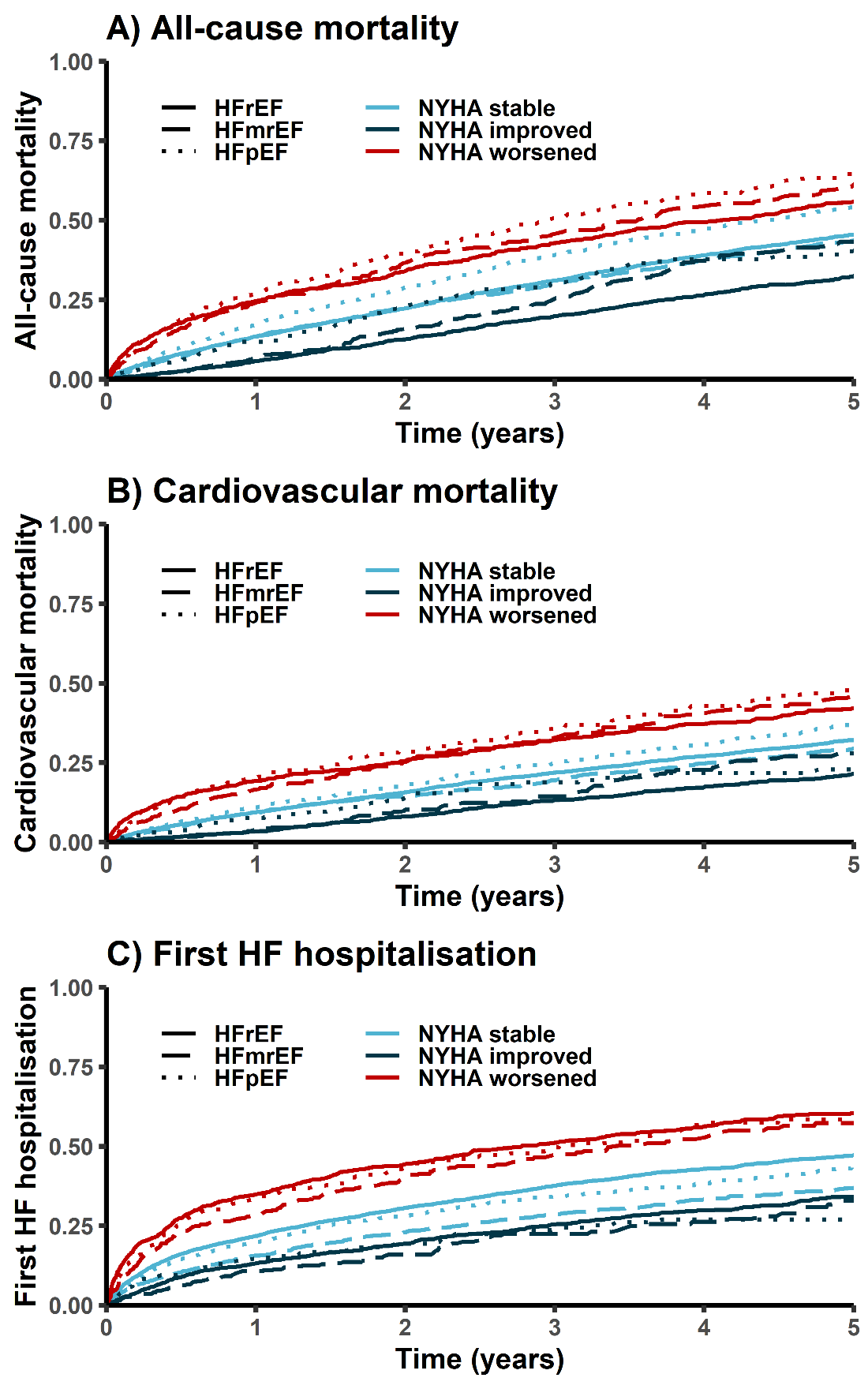 Figure S1. 1-Kaplan-Meier curves for A) all-cause mortality, B) CV mortality, and C) first HF hospitalisation by NYHA change trajectory across the EF spectrumAbbreviations: EF, ejection fraction; HF, heart failure; HFmrEF, heart failure with mildly reduced ejection fraction; HFpEF, heart failure with preserved ejection fraction; HFrEF, heart failure with reduced ejection fraction; NYHA, New York Heart Association functional class.CriteriaNumberPercentUnique patients in SwedeHF90,383.    Excluded: NYHA missing25,28328.0%.    Excluded: EF missing5,4356.0%Patients with no missing data59,665.    Excluded: No second NYHA 12 (+/-9) months from baseline46,13077.3%Study population (unique patients)13,535VariableNYHA stableNYHA improvedNYHA worsenedP-valueMissingn5,4241,7071,036SociodemographicsSociodemographicsSociodemographicsSociodemographicsSociodemographicsSociodemographicsIndex 2012-2018 (vs. 2000-2011)2,923 (53.9%)1,022 (59.9%)491 (47.4%)<0.0010.0%Female1,398 (25.8%)466 (27.3%)240 (23.2%)0.0560.0%Age, years71 (11)67 (12)72 (11)<0.0010.0%.     ≥75 years2,263 (41.7%)534 (31.3%)470 (45.4%)<0.0010.0%Income level: Lowest tertile2,651 (49.0%)733 (43.1%)520 (50.3%)<0.0010.4%Education: Secondary school or less4,455 (83.8%)1,352 (80.5%)869 (85.4%)0.0011.9%Single living2,362 (43.7%)735 (43.3%)430 (41.6%)0.4690.4%Children4,472 (82.4%)1,403 (82.2%)861 (83.1%)0.8250.0%Clinical and laboratory variablesClinical and laboratory variablesClinical and laboratory variablesClinical and laboratory variablesClinical and laboratory variablesClinical and laboratory variables NYHA class at baseline<0.0010.0%   I413 (7.6%)0 (0.0%)263 (25.4%)   II2,713 (50.0%)459 (26.9%)647 (62.5%)   III2,199 (40.5%)1,129 (66.1%)126 (12.2%)   IV99 (1.8%)119 (7.0%)0 (0.0%)NYHA class at follow-up<0.0010.0%   I413 (7.6%)620 (36.3%)0 (0.0%)   II2,713 (50.0%)1,015 (59.5%)206 (19.9%)   III2,199 (40.5%)72 (4.2%)664 (64.1%)   IV99 (1.8%)0 (0.0%)166 (16.0%)NT-proBNP, ng/L2,248 [1019, 4868]2,646 [1329, 5338]2,546 [1248, 5141]<0.00142.5%.     NT-proBNP≥median (by EF phenotype)1,304 (42.2%)526 (47.2%)226 (45.7%)0.01042.5%HF duration ≥6 months2,714 (51.1%)572 (34.3%)562 (54.7%)<0.0011.9%Mean arterial pressure, mmHg90 (13)91 (14)88 (13)<0.0011.0%.     <90 mmHg2,640 (49.1%)788 (46.8%)558 (54.3%)0.0011.0%Heart rate, b.p.m.73 (15)76 (16)73 (14)<0.0013.7%.     ≥70 b.p.m.3,051 (58.3%)1,070 (65.2%)585 (59.3%)<0.0013.7%Body mass index, kg/m²27 (5)27 (5)27 (5)0.13038.6%.     ≥30 kg/m² (Obese)832 (24.9%)270 (26.1%)155 (24.3%)0.63438.6%eGFR, mL/min/1.73m²65 [48, 82]70 [53, 85]60 [45, 79]<0.0011.0%.     <60 mL/min/1.73m²2,268 (42.2%)575 (34.0%)509 (49.7%)<0.0011.0%Hemoglobin, g/dL13.6 (1.7)13.8 (1.7)13.4 (1.7)<0.0013.5%Potassium, mmol/L4 (0)4 (0)4 (0)0.49420.1%ComorbiditiesComorbiditiesComorbiditiesComorbiditiesComorbiditiesComorbiditiesPeripheral arterial disease415 (7.7%)95 (5.6%)98 (9.5%)0.0010.0%Stroke/transitory ischaemic attack799 (14.7%)204 (12.0%)181 (17.5%)<0.0010.0%Anaemia1,463 (27.9%)387 (23.6%)334 (33.3%)<0.0013.5%Cancer past 3 years687 (12.7%)163 (9.5%)135 (13.0%)0.0020.0%Liver disease96 (1.8%)44 (2.6%)20 (1.9%)0.1100.0%Major bleeding757 (14.0%)198 (11.6%)149 (14.4%)0.0310.0%Diabetes mellitus1,262 (23.3%)339 (19.9%)264 (25.5%)0.0010.0%Atrial fibrillation2,202 (40.6%)653 (38.3%)430 (41.5%)0.1510.0%Hypertension2,031 (37.4%)648 (38.0%)418 (40.3%)0.2110.0%Chronic obstructive pulmonary disease674 (12.4%)165 (9.7%)138 (13.3%)0.0030.0%Ischaemic heart disease766 (14.1%)173 (10.1%)163 (15.7%)<0.0010.0%Valvular disease846 (15.6%)225 (13.2%)169 (16.3%)0.0290.0%OrganisationOrganisationOrganisationOrganisationOrganisationOrganisationCaregiver: In-patient1,441 (26.6%)492 (28.8%)441 (42.6%)<0.0010.0%Planned follow-up: Specialty care (vs. Primary care/Other)4,262 (81.0%)1,464 (88.8%)782 (78.0%)<0.0013.1%Referral to follow-up in a nurse-led HF unit4,105 (78.3%)1,389 (84.6%)688 (69.0%)<0.0013.5%TreatmentsTreatmentsTreatmentsTreatmentsTreatmentsTreatmentsBeta-blockers4,917 (90.8%)1,589 (93.4%)937 (90.5%)0.0030.2%RASi/ARNi5,049 (93.9%)1,598 (94.9%)951 (92.9%)0.0911.0%Mineralocorticoid receptor antagonists2,063 (38.2%)705 (41.5%)396 (38.4%)0.0470.3%Diuretics4,180 (77.3%)1,307 (76.8%)811 (78.5%)0.5790.3%Digoxin737 (13.6%)252 (14.8%)141 (13.6%)0.4590.2%Nitrates676 (12.5%)118 (6.9%)146 (14.2%)<0.0010.3%Anticoagulants2,496 (46.1%)783 (46.0%)491 (47.6%)0.6680.3%Antiplatelets2,381 (44.0%)690 (40.6%)486 (47.1%)0.0030.3%Statins2,907 (53.7%)815 (47.9%)590 (57.1%)<0.0010.2%Cardiac resynchronisation therapy330 (6.2%)79 (4.7%)95 (9.3%)<0.0011.8%Implantable cardioverter-defibrillator471 (8.9%)101 (6.0%)122 (11.9%)<0.0011.8%Summary statistics based on unimputed data. Data is presented as absolute (relative) frequencies, mean (±standard deviations), and median [interquartile range], and compared by Chi-squared-test, ANOVA, and Kruskal-Wallis test, respectively.Abbreviations: ARNi, angiotensin-receptor-neprilysin inhibitor; b.p.m, beats per minutes; EF, ejection fraction; eGFR, estimated glomerular filtration rate (calculated by Chronic Kidney Disease Epidemiology Collaboration formula); HF, heart failure; HFrEF, heart failure with reduced ejection fraction; NT-proBNP, N-terminal pro-B-type natriuretic peptide; NYHA, New York Heart Association functional class; RASi, renin-angiotensin-system inhibitor.Summary statistics based on unimputed data. Data is presented as absolute (relative) frequencies, mean (±standard deviations), and median [interquartile range], and compared by Chi-squared-test, ANOVA, and Kruskal-Wallis test, respectively.Abbreviations: ARNi, angiotensin-receptor-neprilysin inhibitor; b.p.m, beats per minutes; EF, ejection fraction; eGFR, estimated glomerular filtration rate (calculated by Chronic Kidney Disease Epidemiology Collaboration formula); HF, heart failure; HFrEF, heart failure with reduced ejection fraction; NT-proBNP, N-terminal pro-B-type natriuretic peptide; NYHA, New York Heart Association functional class; RASi, renin-angiotensin-system inhibitor.Summary statistics based on unimputed data. Data is presented as absolute (relative) frequencies, mean (±standard deviations), and median [interquartile range], and compared by Chi-squared-test, ANOVA, and Kruskal-Wallis test, respectively.Abbreviations: ARNi, angiotensin-receptor-neprilysin inhibitor; b.p.m, beats per minutes; EF, ejection fraction; eGFR, estimated glomerular filtration rate (calculated by Chronic Kidney Disease Epidemiology Collaboration formula); HF, heart failure; HFrEF, heart failure with reduced ejection fraction; NT-proBNP, N-terminal pro-B-type natriuretic peptide; NYHA, New York Heart Association functional class; RASi, renin-angiotensin-system inhibitor.Summary statistics based on unimputed data. Data is presented as absolute (relative) frequencies, mean (±standard deviations), and median [interquartile range], and compared by Chi-squared-test, ANOVA, and Kruskal-Wallis test, respectively.Abbreviations: ARNi, angiotensin-receptor-neprilysin inhibitor; b.p.m, beats per minutes; EF, ejection fraction; eGFR, estimated glomerular filtration rate (calculated by Chronic Kidney Disease Epidemiology Collaboration formula); HF, heart failure; HFrEF, heart failure with reduced ejection fraction; NT-proBNP, N-terminal pro-B-type natriuretic peptide; NYHA, New York Heart Association functional class; RASi, renin-angiotensin-system inhibitor.Summary statistics based on unimputed data. Data is presented as absolute (relative) frequencies, mean (±standard deviations), and median [interquartile range], and compared by Chi-squared-test, ANOVA, and Kruskal-Wallis test, respectively.Abbreviations: ARNi, angiotensin-receptor-neprilysin inhibitor; b.p.m, beats per minutes; EF, ejection fraction; eGFR, estimated glomerular filtration rate (calculated by Chronic Kidney Disease Epidemiology Collaboration formula); HF, heart failure; HFrEF, heart failure with reduced ejection fraction; NT-proBNP, N-terminal pro-B-type natriuretic peptide; NYHA, New York Heart Association functional class; RASi, renin-angiotensin-system inhibitor.Summary statistics based on unimputed data. Data is presented as absolute (relative) frequencies, mean (±standard deviations), and median [interquartile range], and compared by Chi-squared-test, ANOVA, and Kruskal-Wallis test, respectively.Abbreviations: ARNi, angiotensin-receptor-neprilysin inhibitor; b.p.m, beats per minutes; EF, ejection fraction; eGFR, estimated glomerular filtration rate (calculated by Chronic Kidney Disease Epidemiology Collaboration formula); HF, heart failure; HFrEF, heart failure with reduced ejection fraction; NT-proBNP, N-terminal pro-B-type natriuretic peptide; NYHA, New York Heart Association functional class; RASi, renin-angiotensin-system inhibitor.VariableNYHA stableNYHA improvedNYHA worsenedP-valueMissingn2,270355444SociodemographicsSociodemographicsSociodemographicsSociodemographicsSociodemographicsSociodemographicsIndex 2012-2018 (vs. 2000-2011)1,442 (63.5%)229 (64.5%)236 (53.2%)<0.0010.0%Female818 (36.0%)133 (37.5%)170 (38.3%)0.6170.0%Age, years74 (11)71 (12)75 (11)<0.0010.0%.     ≥75 years1,232 (54.3%)159 (44.8%)277 (62.4%)<0.0010.0%Income level: Lowest tertile1,231 (54.2%)172 (48.5%)251 (56.7%)0.0580.0%Education: Secondary school or less1,844 (83.1%)284 (81.1%)365 (83.7%)0.5942.1%Single living1,014 (44.7%)160 (45.1%)234 (52.8%)0.0070.0%Children1,933 (85.2%)304 (85.6%)379 (85.4%)0.9690.0%Clinical and laboratory variablesClinical and laboratory variablesClinical and laboratory variablesClinical and laboratory variablesClinical and laboratory variablesClinical and laboratory variablesNYHA class at baseline<0.0010.0%   I283 (12.5%)0 (0.0%)125 (28.2%)   II1,324 (58.3%)122 (34.4%)288 (64.9%)   III641 (28.2%)211 (59.4%)31 (7.0%)   IV22 (1.0%)22 (6.2%)0 (0.0%)NYHA class at follow-up<0.0010.0%   I283 (12.5%)155 (43.7%)0 (0.0%)   II1,324 (58.3%)187 (52.7%)98 (22.1%)   III641 (28.2%)13 (3.7%)290 (65.3%)   IV22 (1.0%)0 (0.0%)56 (12.6%)NT-proBNP, ng/L1,528 [664, 3106]1,378 [661, 3254]1,798 [788, 3778]0.18140.6%.     NT-proBNP≥median (by EF phenotype)632 (46.0%)94 (43.9%)120 (51.3%)0.23840.6%HF duration ≥6 months1,203 (54.9%)157 (45.1%)283 (65.4%)<0.0013.2%Mean arterial pressure, mmHg93 (12)94 (13)92 (13)0.1440.5%.     <90 mmHg829 (36.7%)129 (36.4%)181 (41.0%)0.2140.5%Heart rate, b.p.m.72 (15)73 (16)73 (13)0.4703.2%.     ≥70 b.p.m.1,199 (54.4%)187 (54.4%)260 (61.3%)0.0303.2%Body mass index, kg/m²28 (5)29 (6)28 (6)0.00834.5%.     ≥30 kg/m² (Obese)435 (29.6%)91 (36.7%)87 (30.1%)0.07734.5%eGFR, mL/min/1.73m²63 [47, 80]69 [52, 84]58 [42, 75]<0.0011.3%.     <60 mL/min/1.73m²1,007 (45.0%)122 (34.9%)232 (53.0%)<0.0011.3%Hemoglobin, g/dL13.4 (1.6)13.3 (1.7)13.2 (1.7)0.0654.6%Potassium, mmol/L4 (0)4 (0)4 (0)0.18716.1%ComorbiditiesComorbiditiesComorbiditiesComorbiditiesComorbiditiesComorbiditiesPeripheral arterial disease180 (7.9%)16 (4.5%)31 (7.0%)0.0680.0%Stroke/transitory ischaemic attack380 (16.7%)48 (13.5%)72 (16.2%)0.3110.0%Anaemia636 (29.4%)101 (30.1%)153 (35.9%)0.0274.6%Cancer past 3 years305 (13.4%)49 (13.8%)84 (18.9%)0.0100.0%Liver disease38 (1.7%)7 (2.0%)17 (3.8%)0.0130.0%Major bleeding352 (15.5%)54 (15.2%)90 (20.3%)0.0390.0%Diabetes mellitus479 (21.1%)77 (21.7%)102 (23.0%)0.6750.0%Atrial fibrillation1,077 (47.4%)158 (44.5%)240 (54.1%)0.0140.0%Hypertension983 (43.3%)163 (45.9%)214 (48.2%)0.1340.0%Chronic obstructive pulmonary disease273 (12.0%)47 (13.2%)66 (14.9%)0.2370.0%Ischaemic heart disease300 (13.2%)46 (13.0%)61 (13.7%)0.9420.0%Valvular disease438 (19.3%)74 (20.8%)102 (23.0%)0.1910.0%OrganisationOrganisationOrganisationOrganisationOrganisationOrganisationCaregiver: In-patient437 (19.3%)71 (20.0%)157 (35.4%)<0.0010.0%Planned follow-up: Specialty care (vs. Primary care/Other)1,235 (56.0%)255 (73.1%)238 (55.1%)<0.0012.7%Referral to follow-up in a nurse-led HF unit1,739 (79.0%)283 (81.1%)285 (66.4%)<0.0013.0%TreatmentsTreatmentsTreatmentsTreatmentsTreatmentsTreatmentsBeta-blockers1,959 (86.4%)311 (87.9%)376 (85.1%)0.5230.2%RASi/ARNi1,975 (87.3%)320 (91.2%)356 (81.3%)<0.0010.6%Mineralocorticoid receptor antagonists568 (25.1%)99 (28.0%)128 (29.0%)0.1520.5%Diuretics1,566 (69.1%)237 (66.9%)341 (77.5%)0.0010.3%Digoxin282 (12.4%)47 (13.3%)59 (13.3%)0.8140.2%Nitrates300 (13.2%)33 (9.3%)75 (17.0%)0.0060.2%Anticoagulants1,109 (49.0%)173 (48.7%)215 (48.8%)0.9940.3%Antiplatelets930 (41.1%)147 (41.4%)185 (42.0%)0.9390.3%Statins1,205 (53.2%)180 (50.8%)206 (46.6%)0.0360.3%Cardiac resynchronisation therapy42 (2.0%)10 (2.9%)6 (1.4%)0.3275.9%Implantable cardioverter-defibrillator56 (2.6%)13 (3.8%)9 (2.1%)0.3395.9%Summary statistics based on unimputed data. Data is presented as absolute (relative) frequencies, mean (±standard deviations), and median [interquartile range], and compared by Chi-squared-test, ANOVA, and Kruskal-Wallis test, respectively.Abbreviations: ARNi, angiotensin-receptor-neprilysin inhibitor; b.p.m, beats per minutes; EF, ejection fraction; eGFR, estimated glomerular filtration rate (calculated by Chronic Kidney Disease Epidemiology Collaboration formula); HF, heart failure; HFmrEF, heart failure with mildly reduced ejection fraction; NT-proBNP, N-terminal pro-B-type natriuretic peptide; NYHA, New York Heart Association functional class; RASi, renin-angiotensin-system inhibitor.Summary statistics based on unimputed data. Data is presented as absolute (relative) frequencies, mean (±standard deviations), and median [interquartile range], and compared by Chi-squared-test, ANOVA, and Kruskal-Wallis test, respectively.Abbreviations: ARNi, angiotensin-receptor-neprilysin inhibitor; b.p.m, beats per minutes; EF, ejection fraction; eGFR, estimated glomerular filtration rate (calculated by Chronic Kidney Disease Epidemiology Collaboration formula); HF, heart failure; HFmrEF, heart failure with mildly reduced ejection fraction; NT-proBNP, N-terminal pro-B-type natriuretic peptide; NYHA, New York Heart Association functional class; RASi, renin-angiotensin-system inhibitor.Summary statistics based on unimputed data. Data is presented as absolute (relative) frequencies, mean (±standard deviations), and median [interquartile range], and compared by Chi-squared-test, ANOVA, and Kruskal-Wallis test, respectively.Abbreviations: ARNi, angiotensin-receptor-neprilysin inhibitor; b.p.m, beats per minutes; EF, ejection fraction; eGFR, estimated glomerular filtration rate (calculated by Chronic Kidney Disease Epidemiology Collaboration formula); HF, heart failure; HFmrEF, heart failure with mildly reduced ejection fraction; NT-proBNP, N-terminal pro-B-type natriuretic peptide; NYHA, New York Heart Association functional class; RASi, renin-angiotensin-system inhibitor.Summary statistics based on unimputed data. Data is presented as absolute (relative) frequencies, mean (±standard deviations), and median [interquartile range], and compared by Chi-squared-test, ANOVA, and Kruskal-Wallis test, respectively.Abbreviations: ARNi, angiotensin-receptor-neprilysin inhibitor; b.p.m, beats per minutes; EF, ejection fraction; eGFR, estimated glomerular filtration rate (calculated by Chronic Kidney Disease Epidemiology Collaboration formula); HF, heart failure; HFmrEF, heart failure with mildly reduced ejection fraction; NT-proBNP, N-terminal pro-B-type natriuretic peptide; NYHA, New York Heart Association functional class; RASi, renin-angiotensin-system inhibitor.Summary statistics based on unimputed data. Data is presented as absolute (relative) frequencies, mean (±standard deviations), and median [interquartile range], and compared by Chi-squared-test, ANOVA, and Kruskal-Wallis test, respectively.Abbreviations: ARNi, angiotensin-receptor-neprilysin inhibitor; b.p.m, beats per minutes; EF, ejection fraction; eGFR, estimated glomerular filtration rate (calculated by Chronic Kidney Disease Epidemiology Collaboration formula); HF, heart failure; HFmrEF, heart failure with mildly reduced ejection fraction; NT-proBNP, N-terminal pro-B-type natriuretic peptide; NYHA, New York Heart Association functional class; RASi, renin-angiotensin-system inhibitor.Summary statistics based on unimputed data. Data is presented as absolute (relative) frequencies, mean (±standard deviations), and median [interquartile range], and compared by Chi-squared-test, ANOVA, and Kruskal-Wallis test, respectively.Abbreviations: ARNi, angiotensin-receptor-neprilysin inhibitor; b.p.m, beats per minutes; EF, ejection fraction; eGFR, estimated glomerular filtration rate (calculated by Chronic Kidney Disease Epidemiology Collaboration formula); HF, heart failure; HFmrEF, heart failure with mildly reduced ejection fraction; NT-proBNP, N-terminal pro-B-type natriuretic peptide; NYHA, New York Heart Association functional class; RASi, renin-angiotensin-system inhibitor.VariableNYHA stableNYHA improvedNYHA worsenedP-valueMissingn1,684272343SociodemographicsSociodemographicsSociodemographicsSociodemographicsSociodemographicsSociodemographicsIndex 2012-2018 (vs. 2000-2011)1,024 (60.8%)168 (61.8%)176 (51.3%)0.0030.0%Female858 (51.0%)145 (53.3%)165 (48.1%)0.4280.0%Age, years77 (11)75 (11)78 (10)0.0150.0%.     ≥75 years1,130 (67.1%)158 (58.1%)238 (69.4%)0.0060.0%Income level: Lowest tertile1,052 (62.5%)155 (57.0%)215 (62.7%)0.2120.0%Education: Secondary school or less1,385 (84.7%)223 (83.2%)295 (89.7%)0.0412.9%Single living894 (53.1%)130 (47.8%)185 (53.9%)0.2320.0%Children1,413 (83.9%)226 (83.1%)292 (85.1%)0.7770.0%Clinical and laboratory variablesClinical and laboratory variablesClinical and laboratory variablesClinical and laboratory variablesClinical and laboratory variablesClinical and laboratory variablesNYHA class at baseline<0.0010.0%   I191 (11.3%)0 (0.0%)106 (30.9%)   II848 (50.4%)77 (28.3%)207 (60.3%)   III622 (36.9%)183 (67.3%)30 (8.7%)   IV23 (1.4%)12 (4.4%)0 (0.0%)NYHA class at follow-up<0.0010.0%   I191 (11.3%)95 (34.9%)0 (0.0%)   II848 (50.4%)166 (61.0%)75 (21.9%)   III622 (36.9%)11 (4.0%)224 (65.3%)   IV23 (1.4%)0 (0.0%)44 (12.8%)NT-proBNP, ng/L1,558 [762, 2886]1,910 [939, 3328]1,594 [913, 3480]0.10740.8%.     NT-proBNP≥median (by EF phenotype)441 (43.3%)96 (53.9%)75 (45.5%)0.03140.8%HF duration ≥6 months1,047 (63.8%)146 (55.5%)200 (60.6%)0.0272.9%Mean arterial pressure, mmHg93 (12)93 (13)92 (13)0.3020.8%.     <90 mmHg619 (37.0%)106 (39.6%)136 (39.9%)0.4950.8%Heart rate, b.p.m.73 (14)72 (14)73 (15)0.4082.9%.     ≥70 b.p.m.930 (56.7%)141 (53.6%)192 (58.2%)0.5212.9%Body mass index, kg/m²29 (6)29 (6)29 (6)0.58736.1%.     ≥30 kg/m² (Obese)384 (36.1%)54 (29.5%)87 (39.5%)0.10436.1%eGFR, mL/min/1.73m²58 [43, 73]59 [44, 77]55 [39, 72]0.0492.0%.     <60 mL/min/1.73m²899 (54.6%)144 (53.3%)202 (59.9%)0.1582.0%Haemoglobin, g/dL13.1 (1.7)13.2 (1.7)12.8 (1.5)0.0014.2%Potassium, mmol/L4 (0)4 (0)4 (0)0.03120.2%ComorbiditiesComorbiditiesComorbiditiesComorbiditiesComorbiditiesComorbiditiesPeripheral arterial disease143 (8.5%)22 (8.1%)26 (7.6%)0.8480.0%Stroke/transitory ischaemic attack293 (17.4%)43 (15.8%)60 (17.5%)0.8040.0%Anaemia541 (33.6%)70 (27.0%)132 (39.6%)0.0054.2%Cancer past 3 years283 (16.8%)44 (16.2%)52 (15.2%)0.7480.0%Liver disease31 (1.8%)5 (1.8%)11 (3.2%)0.2570.0%Major bleeding360 (21.4%)48 (17.6%)67 (19.5%)0.3160.0%Diabetes mellitus402 (23.9%)58 (21.3%)89 (25.9%)0.4100.0%Atrial fibrillation918 (54.5%)152 (55.9%)194 (56.6%)0.7470.0%Hypertension937 (55.6%)150 (55.1%)189 (55.1%)0.9760.0%Chronic obstructive pulmonary disease235 (14.0%)40 (14.7%)39 (11.4%)0.3860.0%Ischaemic heart disease126 (7.5%)25 (9.2%)26 (7.6%)0.6160.0%Valvular disease425 (25.2%)62 (22.8%)98 (28.6%)0.2450.0%OrganisationOrganisationOrganisationOrganisationOrganisationOrganisationCaregiver: In-patient456 (27.1%)69 (25.4%)157 (45.8%)<0.0010.0%Planned follow-up: Specialty care (vs. Primary care/Other)705 (43.7%)144 (54.8%)150 (45.6%)0.0044.0%Referral to follow-up in a nurse-led HF unit1,181 (73.5%)196 (75.4%)202 (62.0%)<0.0014.7%TreatmentsTreatmentsTreatmentsTreatmentsTreatmentsTreatmentsBeta-blockers1,407 (83.9%)225 (82.7%)278 (82.0%)0.6330.5%RASi/ARNi1,350 (81.0%)218 (80.7%)256 (76.4%)0.1501.2%Mineralocorticoid receptor antagonists483 (28.8%)96 (35.4%)106 (31.0%)0.0790.4%Diuretics1,364 (81.2%)224 (82.4%)290 (84.5%)0.3410.2%Digoxin255 (15.2%)49 (18.1%)54 (15.7%)0.4750.3%Nitrates248 (14.8%)32 (11.8%)62 (18.1%)0.0910.2%Anticoagulants901 (53.6%)150 (55.1%)173 (50.4%)0.4550.2%Antiplatelets529 (31.5%)88 (32.4%)136 (39.9%)0.0110.3%Statins775 (46.2%)121 (44.6%)163 (47.5%)0.7780.3%Cardiac resynchronisation therapy18 (1.2%)1 (0.4%)2 (0.6%)0.3889.7%Implantable cardioverter-defibrillator21 (1.4%)2 (0.8%)4 (1.3%)0.7479.7%OR (95%CI)OR (95%CI)OR (95%CI)VariableHFrEFHFmrEFHFpEFP-intIndex year 2012-2018 vs. 2000-20111.55 (1.36 - 1.77)***1.22 (0.94 - 1.58)1.43 (1.07 - 1.91)*0.235Female1.04 (0.90 - 1.19)1.03 (0.80 - 1.33)1.02 (0.77 - 1.35)0.993Age≥75 years0.69 (0.60 - 0.79)***0.66 (0.51 - 0.84)***0.61 (0.46 - 0.81)***0.744Income<median0.80 (0.71 - 0.91)***0.74 (0.58 - 0.94)*0.72 (0.54 - 0.96)*0.701Secondary school or less0.86 (0.73 - 1.00)0.92 (0.67 - 1.26)1.05 (0.72 - 1.54)0.594Living alone0.98 (0.87 - 1.11)0.99 (0.78 - 1.27)0.82 (0.62 - 1.08)0.467Children1.06 (0.90 - 1.24)1.11 (0.79 - 1.56)0.90 (0.62 - 1.30)0.683NT-proBNP≥median0.98 (0.85 - 1.14)0.84 (0.63 - 1.12)0.93 (0.68 - 1.27)0.776HF duration≥6 months0.51 (0.45 - 0.59)***0.69 (0.54 - 0.89)**0.81 (0.61 - 1.08)0.004Median arterial pressure<90mmHg0.83 (0.73 - 0.94)**0.86 (0.67 - 1.11)0.99 (0.74 - 1.31)0.541Heart rate≥70 b.p.m.1.07 (0.94 - 1.22)0.87 (0.68 - 1.11)0.77 (0.58 - 1.02)0.066Obesity0.88 (0.75 - 1.02)1.02 (0.75 - 1.37)0.74 (0.53 - 1.03)0.367Peripheral artery disease0.77 (0.60 - 0.99)*0.53 (0.30 - 0.92)*0.88 (0.53 - 1.45)0.367Stroke/transitory ischaemic attack0.83 (0.70 - 1.00)*0.77 (0.55 - 1.09)1.02 (0.71 - 1.49)0.520Anaemia0.86 (0.75 - 1.00)*1.05 (0.80 - 1.38)0.69 (0.50 - 0.94)*0.129Cancer last 3 years0.69 (0.57 - 0.84)***0.93 (0.66 - 1.32)1.01 (0.70 - 1.46)0.123Liver disease1.08 (0.73 - 1.61)0.84 (0.35 - 1.99)0.88 (0.32 - 2.41)0.833Major bleeding0.93 (0.77 - 1.12)1.05 (0.75 - 1.47)0.81 (0.57 - 1.15)0.570eGFR<60 mL/min/1.73m²0.82 (0.71 - 0.94)**0.67 (0.52 - 0.86)**0.92 (0.69 - 1.22)0.204Diabetes mellitus0.81 (0.70 - 0.94)**0.93 (0.69 - 1.25)0.79 (0.57 - 1.11)0.691Atrial fibrillation0.84 (0.72 - 0.98)*0.70 (0.54 - 0.92)**0.86 (0.64 - 1.15)0.422Hypertension1.14 (1.01 - 1.30)*0.98 (0.77 - 1.25)0.88 (0.67 - 1.16)0.169COPD0.66 (0.54 - 0.80)***0.77 (0.54 - 1.11)0.87 (0.59 - 1.29)0.399Ischaemic heart disease0.80 (0.66 - 0.97)*1.02 (0.71 - 1.46)1.39 (0.85 - 2.26)0.079Valvular disease0.88 (0.74 - 1.05)1.05 (0.78 - 1.42)0.73 (0.52 - 1.00)0.247In-patient vs. Out-patient0.98 (0.85 - 1.13)0.99 (0.73 - 1.35)0.79 (0.57 - 1.09)0.447Follow-up nurse-led HF unit1.21 (1.02 - 1.44)*0.96 (0.70 - 1.32)0.92 (0.66 - 1.28)0.200Follow-up specialty care1.54 (1.27 - 1.86)***1.68 (1.28 - 2.21)***1.06 (0.80 - 1.41)0.038Beta-blockers1.36 (1.08 - 1.71)**0.92 (0.64 - 1.33)0.85 (0.59 - 1.23)0.052RASi/ARNi1.10 (0.85 - 1.44)1.43 (0.95 - 2.16)1.11 (0.78 - 1.59)0.554MRA1.02 (0.90 - 1.16)0.98 (0.75 - 1.28)1.07 (0.80 - 1.43)0.905Diuretics0.75 (0.65 - 0.87)***0.68 (0.52 - 0.88)**0.66 (0.46 - 0.96)*0.703Digoxin1.18 (0.99 - 1.42)0.99 (0.69 - 1.42)1.25 (0.87 - 1.80)0.612Nitrates0.59 (0.47 - 0.74)***0.66 (0.44 - 0.98)*0.77 (0.51 - 1.17)0.520Anticoagulants1.05 (0.90 - 1.24)0.97 (0.74 - 1.26)1.10 (0.82 - 1.48)0.749Antiplatelets0.99 (0.86 - 1.15)1.12 (0.86 - 1.45)1.13 (0.83 - 1.53)0.578Statins0.89 (0.78 - 1.02)1.01 (0.79 - 1.29)1.02 (0.77 - 1.35)0.519CRT0.87 (0.64 - 1.19)1.28 (0.60 - 2.72)1.79 (0.76 - 4.20)0.251ICD0.56 (0.42 - 0.73)***1.44 (0.72 - 2.90)1.27 (0.61 - 2.68)0.011*, p-value<0.05; **, p-value<0.01; ***, p-value<0.001. HR with 95% CI and p-values for the interaction between each predictor and ejection fraction were calculated by multivariable logistic regression models with NYHA class improvement (with stable/worsening NYHA class as referent) as dependent variable. Variables labeled with a dagger (†) in Table 2 were included as covariates along with an interaction term between NYHA class and one covariate at a time.Abbreviations: ARNi, angiotensin-receptor-neprilysin inhibitor; b.p.m, beats per minutes; COPD, chronic obstructive pulmonary disease; CRT, cardiac resynchronisation therapy; EF, ejection fraction; eGFR, estimated glomerular filtration rate (calculated by Chronic Kidney Disease Epidemiology Collaboration formula); HF, heart failure; HFmrEF, heart failure with mildly reduced ejection fraction; HFpEF, heart failure with preserved ejection fraction; HFrEF, heart failure with reduced ejection fraction; ICD, implantable cardioverter-defibrillator; MRA, mineralocorticoid receptor antagonists; NT-proBNP, N-terminal pro-B-type natriuretic peptide; NYHA, New York Heart Association functional class; P-int, p-value for interaction; RASi, renin-angiotensin-system inhibitor.*, p-value<0.05; **, p-value<0.01; ***, p-value<0.001. HR with 95% CI and p-values for the interaction between each predictor and ejection fraction were calculated by multivariable logistic regression models with NYHA class improvement (with stable/worsening NYHA class as referent) as dependent variable. Variables labeled with a dagger (†) in Table 2 were included as covariates along with an interaction term between NYHA class and one covariate at a time.Abbreviations: ARNi, angiotensin-receptor-neprilysin inhibitor; b.p.m, beats per minutes; COPD, chronic obstructive pulmonary disease; CRT, cardiac resynchronisation therapy; EF, ejection fraction; eGFR, estimated glomerular filtration rate (calculated by Chronic Kidney Disease Epidemiology Collaboration formula); HF, heart failure; HFmrEF, heart failure with mildly reduced ejection fraction; HFpEF, heart failure with preserved ejection fraction; HFrEF, heart failure with reduced ejection fraction; ICD, implantable cardioverter-defibrillator; MRA, mineralocorticoid receptor antagonists; NT-proBNP, N-terminal pro-B-type natriuretic peptide; NYHA, New York Heart Association functional class; P-int, p-value for interaction; RASi, renin-angiotensin-system inhibitor.*, p-value<0.05; **, p-value<0.01; ***, p-value<0.001. HR with 95% CI and p-values for the interaction between each predictor and ejection fraction were calculated by multivariable logistic regression models with NYHA class improvement (with stable/worsening NYHA class as referent) as dependent variable. Variables labeled with a dagger (†) in Table 2 were included as covariates along with an interaction term between NYHA class and one covariate at a time.Abbreviations: ARNi, angiotensin-receptor-neprilysin inhibitor; b.p.m, beats per minutes; COPD, chronic obstructive pulmonary disease; CRT, cardiac resynchronisation therapy; EF, ejection fraction; eGFR, estimated glomerular filtration rate (calculated by Chronic Kidney Disease Epidemiology Collaboration formula); HF, heart failure; HFmrEF, heart failure with mildly reduced ejection fraction; HFpEF, heart failure with preserved ejection fraction; HFrEF, heart failure with reduced ejection fraction; ICD, implantable cardioverter-defibrillator; MRA, mineralocorticoid receptor antagonists; NT-proBNP, N-terminal pro-B-type natriuretic peptide; NYHA, New York Heart Association functional class; P-int, p-value for interaction; RASi, renin-angiotensin-system inhibitor.*, p-value<0.05; **, p-value<0.01; ***, p-value<0.001. HR with 95% CI and p-values for the interaction between each predictor and ejection fraction were calculated by multivariable logistic regression models with NYHA class improvement (with stable/worsening NYHA class as referent) as dependent variable. Variables labeled with a dagger (†) in Table 2 were included as covariates along with an interaction term between NYHA class and one covariate at a time.Abbreviations: ARNi, angiotensin-receptor-neprilysin inhibitor; b.p.m, beats per minutes; COPD, chronic obstructive pulmonary disease; CRT, cardiac resynchronisation therapy; EF, ejection fraction; eGFR, estimated glomerular filtration rate (calculated by Chronic Kidney Disease Epidemiology Collaboration formula); HF, heart failure; HFmrEF, heart failure with mildly reduced ejection fraction; HFpEF, heart failure with preserved ejection fraction; HFrEF, heart failure with reduced ejection fraction; ICD, implantable cardioverter-defibrillator; MRA, mineralocorticoid receptor antagonists; NT-proBNP, N-terminal pro-B-type natriuretic peptide; NYHA, New York Heart Association functional class; P-int, p-value for interaction; RASi, renin-angiotensin-system inhibitor.*, p-value<0.05; **, p-value<0.01; ***, p-value<0.001. HR with 95% CI and p-values for the interaction between each predictor and ejection fraction were calculated by multivariable logistic regression models with NYHA class improvement (with stable/worsening NYHA class as referent) as dependent variable. Variables labeled with a dagger (†) in Table 2 were included as covariates along with an interaction term between NYHA class and one covariate at a time.Abbreviations: ARNi, angiotensin-receptor-neprilysin inhibitor; b.p.m, beats per minutes; COPD, chronic obstructive pulmonary disease; CRT, cardiac resynchronisation therapy; EF, ejection fraction; eGFR, estimated glomerular filtration rate (calculated by Chronic Kidney Disease Epidemiology Collaboration formula); HF, heart failure; HFmrEF, heart failure with mildly reduced ejection fraction; HFpEF, heart failure with preserved ejection fraction; HFrEF, heart failure with reduced ejection fraction; ICD, implantable cardioverter-defibrillator; MRA, mineralocorticoid receptor antagonists; NT-proBNP, N-terminal pro-B-type natriuretic peptide; NYHA, New York Heart Association functional class; P-int, p-value for interaction; RASi, renin-angiotensin-system inhibitor.OR (95%CI)OR (95%CI)OR (95%CI)VariableHFrEFHFmrEFHFpEFP-intIndex year 2012-2018 vs. 2000-20110.82 (0.70 - 0.96)*0.88 (0.69 - 1.11)0.82 (0.62 - 1.08)0.881Female0.91 (0.77 - 1.09)1.07 (0.85 - 1.36)0.99 (0.76 - 1.29)0.526Age≥75 years1.27 (1.08 - 1.49)**1.43 (1.13 - 1.81)**1.34 (1.01 - 1.78)*0.692Income<median1.11 (0.96 - 1.29)1.15 (0.92 - 1.45)1.11 (0.85 - 1.45)0.964Secondary school or less1.12 (0.91 - 1.37)0.97 (0.72 - 1.32)1.43 (0.95 - 2.14)0.335Living alone0.89 (0.77 - 1.03)1.33 (1.06 - 1.67)*1.04 (0.81 - 1.35)0.012Children1.00 (0.82 - 1.22)0.99 (0.72 - 1.36)1.23 (0.86 - 1.77)0.574NT-proBNP≥median1.14 (0.95 - 1.36)1.24 (0.95 - 1.63)1.26 (0.93 - 1.71)0.724HF duration≥6 months1.39 (1.19 - 1.62)***1.63 (1.28 - 2.07)***0.96 (0.73 - 1.25)0.011Median arterial pressure<90mmHg1.41 (1.22 - 1.64)***1.24 (0.99 - 1.56)1.26 (0.97 - 1.64)0.580Heart rate≥70 b.p.m.1.10 (0.94 - 1.28)1.36 (1.08 - 1.72)**1.19 (0.91 - 1.55)0.311Obesity1.10 (0.89 - 1.37)1.32 (0.99 - 1.75)1.19 (0.87 - 1.62)0.548Peripheral artery disease1.37 (1.06 - 1.77)*0.71 (0.46 - 1.11)1.00 (0.62 - 1.62)0.034Stroke/transitory ischaemic attack1.25 (1.03 - 1.52)*0.98 (0.73 - 1.33)0.85 (0.60 - 1.19)0.105Anaemia1.22 (1.04 - 1.43)*1.14 (0.90 - 1.46)1.26 (0.96 - 1.66)0.853Cancer last 3 years1.11 (0.89 - 1.38)1.63 (1.22 - 2.18)**0.90 (0.64 - 1.28)0.027Liver disease1.11 (0.65 - 1.90)2.29 (1.17 - 4.48)*1.37 (0.62 - 3.02)0.251Major bleeding0.98 (0.79 - 1.21)1.23 (0.93 - 1.64)0.88 (0.63 - 1.21)0.253eGFR<60 mL/min/1.73m²1.37 (1.17 - 1.61)***1.33 (1.06 - 1.67)*1.32 (1.01 - 1.72)*0.954Diabetes mellitus1.11 (0.94 - 1.33)1.08 (0.82 - 1.42)1.11 (0.82 - 1.50)0.983Atrial fibrillation1.10 (0.93 - 1.31)1.33 (1.04 - 1.70)*1.08 (0.82 - 1.41)0.332Hypertension1.11 (0.96 - 1.30)1.25 (1.00 - 1.57)*1.07 (0.83 - 1.39)0.603COPD1.18 (0.95 - 1.47)1.48 (1.07 - 2.05)*0.91 (0.61 - 1.35)0.169Ischaemic heart disease1.16 (0.94 - 1.42)1.06 (0.76 - 1.48)1.05 (0.65 - 1.70)0.874Valvular disease1.04 (0.85 - 1.27)1.17 (0.89 - 1.54)1.26 (0.94 - 1.69)0.515In-patient vs. Out-patient2.28 (1.94 - 2.68)***1.96 (1.52 - 2.54)***2.35 (1.78 - 3.11)***0.521Follow-up nurse-led HF unit0.78 (0.65 - 0.93)**0.90 (0.70 - 1.17)0.91 (0.68 - 1.20)0.511Follow-up specialty care0.87 (0.72 - 1.05)1.06 (0.84 - 1.33)1.28 (0.98 - 1.67)0.059Beta-blockers0.89 (0.69 - 1.14)0.96 (0.70 - 1.32)0.88 (0.63 - 1.23)0.906RASi/ARNi0.90 (0.67 - 1.20)0.76 (0.56 - 1.03)0.83 (0.61 - 1.14)0.753MRA1.11 (0.95 - 1.29)1.09 (0.85 - 1.41)1.24 (0.94 - 1.65)0.739Diuretics1.16 (0.97 - 1.38)1.35 (1.03 - 1.76)*1.45 (1.03 - 2.05)*0.390Digoxin0.89 (0.71 - 1.11)1.04 (0.74 - 1.45)0.98 (0.69 - 1.40)0.716Nitrates1.14 (0.91 - 1.42)1.27 (0.93 - 1.74)1.20 (0.85 - 1.70)0.847Anticoagulants1.13 (0.94 - 1.36)1.14 (0.88 - 1.47)0.91 (0.69 - 1.21)0.327Antiplatelets1.09 (0.92 - 1.31)0.99 (0.77 - 1.27)1.45 (1.09 - 1.93)*0.084Statins1.07 (0.91 - 1.26)0.74 (0.59 - 0.93)**1.06 (0.82 - 1.38)0.016CRT1.79 (1.31 - 2.44)***0.65 (0.26 - 1.63)0.40 (0.16 - 1.00)<0.001ICD1.59 (1.21 - 2.10)**0.67 (0.31 - 1.44)0.51 (0.24 - 1.09)0.002*, p-value<0.05; **, p-value<0.01; ***, p-value<0.001. HR with 95% CI and p-values for the interaction between each predictor and ejection fraction were calculated by multivariable logistic regression models with NYHA class worsening (with stable/improving NYHA class as referent) as dependent variable. Variables labeled with a dagger (†) in Table 2 were included as covariates along with an interaction term between NYHA class and one covariate at a time.Abbreviations: ARNi, angiotensin-receptor-neprilysin inhibitor; b.p.m, beats per minutes; COPD, chronic obstructive pulmonary disease; CRT, cardiac resynchronisation therapy; EF, ejection fraction; eGFR, estimated glomerular filtration rate (calculated by Chronic Kidney Disease Epidemiology Collaboration formula); HF, heart failure; HFmrEF, heart failure with mildly reduced ejection fraction; HFpEF, heart failure with preserved ejection fraction; HFrEF, heart failure with reduced ejection fraction; ICD, implantable cardioverter-defibrillator; MRA, mineralocorticoid receptor antagonists; NT-proBNP, N-terminal pro-B-type natriuretic peptide; NYHA, New York Heart Association functional class; P-int, p-value for interaction; RASi, renin-angiotensin-system inhibitor.*, p-value<0.05; **, p-value<0.01; ***, p-value<0.001. HR with 95% CI and p-values for the interaction between each predictor and ejection fraction were calculated by multivariable logistic regression models with NYHA class worsening (with stable/improving NYHA class as referent) as dependent variable. Variables labeled with a dagger (†) in Table 2 were included as covariates along with an interaction term between NYHA class and one covariate at a time.Abbreviations: ARNi, angiotensin-receptor-neprilysin inhibitor; b.p.m, beats per minutes; COPD, chronic obstructive pulmonary disease; CRT, cardiac resynchronisation therapy; EF, ejection fraction; eGFR, estimated glomerular filtration rate (calculated by Chronic Kidney Disease Epidemiology Collaboration formula); HF, heart failure; HFmrEF, heart failure with mildly reduced ejection fraction; HFpEF, heart failure with preserved ejection fraction; HFrEF, heart failure with reduced ejection fraction; ICD, implantable cardioverter-defibrillator; MRA, mineralocorticoid receptor antagonists; NT-proBNP, N-terminal pro-B-type natriuretic peptide; NYHA, New York Heart Association functional class; P-int, p-value for interaction; RASi, renin-angiotensin-system inhibitor.*, p-value<0.05; **, p-value<0.01; ***, p-value<0.001. HR with 95% CI and p-values for the interaction between each predictor and ejection fraction were calculated by multivariable logistic regression models with NYHA class worsening (with stable/improving NYHA class as referent) as dependent variable. Variables labeled with a dagger (†) in Table 2 were included as covariates along with an interaction term between NYHA class and one covariate at a time.Abbreviations: ARNi, angiotensin-receptor-neprilysin inhibitor; b.p.m, beats per minutes; COPD, chronic obstructive pulmonary disease; CRT, cardiac resynchronisation therapy; EF, ejection fraction; eGFR, estimated glomerular filtration rate (calculated by Chronic Kidney Disease Epidemiology Collaboration formula); HF, heart failure; HFmrEF, heart failure with mildly reduced ejection fraction; HFpEF, heart failure with preserved ejection fraction; HFrEF, heart failure with reduced ejection fraction; ICD, implantable cardioverter-defibrillator; MRA, mineralocorticoid receptor antagonists; NT-proBNP, N-terminal pro-B-type natriuretic peptide; NYHA, New York Heart Association functional class; P-int, p-value for interaction; RASi, renin-angiotensin-system inhibitor.*, p-value<0.05; **, p-value<0.01; ***, p-value<0.001. HR with 95% CI and p-values for the interaction between each predictor and ejection fraction were calculated by multivariable logistic regression models with NYHA class worsening (with stable/improving NYHA class as referent) as dependent variable. Variables labeled with a dagger (†) in Table 2 were included as covariates along with an interaction term between NYHA class and one covariate at a time.Abbreviations: ARNi, angiotensin-receptor-neprilysin inhibitor; b.p.m, beats per minutes; COPD, chronic obstructive pulmonary disease; CRT, cardiac resynchronisation therapy; EF, ejection fraction; eGFR, estimated glomerular filtration rate (calculated by Chronic Kidney Disease Epidemiology Collaboration formula); HF, heart failure; HFmrEF, heart failure with mildly reduced ejection fraction; HFpEF, heart failure with preserved ejection fraction; HFrEF, heart failure with reduced ejection fraction; ICD, implantable cardioverter-defibrillator; MRA, mineralocorticoid receptor antagonists; NT-proBNP, N-terminal pro-B-type natriuretic peptide; NYHA, New York Heart Association functional class; P-int, p-value for interaction; RASi, renin-angiotensin-system inhibitor.*, p-value<0.05; **, p-value<0.01; ***, p-value<0.001. HR with 95% CI and p-values for the interaction between each predictor and ejection fraction were calculated by multivariable logistic regression models with NYHA class worsening (with stable/improving NYHA class as referent) as dependent variable. Variables labeled with a dagger (†) in Table 2 were included as covariates along with an interaction term between NYHA class and one covariate at a time.Abbreviations: ARNi, angiotensin-receptor-neprilysin inhibitor; b.p.m, beats per minutes; COPD, chronic obstructive pulmonary disease; CRT, cardiac resynchronisation therapy; EF, ejection fraction; eGFR, estimated glomerular filtration rate (calculated by Chronic Kidney Disease Epidemiology Collaboration formula); HF, heart failure; HFmrEF, heart failure with mildly reduced ejection fraction; HFpEF, heart failure with preserved ejection fraction; HFrEF, heart failure with reduced ejection fraction; ICD, implantable cardioverter-defibrillator; MRA, mineralocorticoid receptor antagonists; NT-proBNP, N-terminal pro-B-type natriuretic peptide; NYHA, New York Heart Association functional class; P-int, p-value for interaction; RASi, renin-angiotensin-system inhibitor.SubgroupNYHA classPatientsEventsEvents (%)Patient-yearsMedian follow-up time (IQR)Events / 100 patient-years (95% CI)All-cause mortalityAll-cause mortalityAll-cause mortalityAll-cause mortalityAll-cause mortalityAll-cause mortalityAll-cause mortalityAll-cause mortalityOverall cohortNYHA stable9,3784,56948.7%36,2953.0 (1.5 - 5.6)12.6 (12.2-13.0)NYHA improved2,33482635.4%9,8123.0 (1.7 - 6.1)8.4 (7.9-9.0)NYHA worsened1,8231,07559.0%5,8092.1 (1.0 - 4.5)18.5 (17.4-19.6)HFrEFNYHA stable5,4242,62348.4%21,8873.1 (1.5 - 5.9)12.0 (11.5-12.5)NYHA improved1,70757833.9%7,5023.1 (1.7 - 6.6)7.7 (7.1-8.4)NYHA worsened1,03658856.8%3,4712.2 (1.0 - 4.9)16.9 (15.6-18.4)HFmrEFNYHA stable2,2701,03045.4%8,6793.1 (1.6 - 5.2)11.9 (11.2-12.6)NYHA improved35513136.9%1,3082.7 (1.6 - 4.8)10.0 (8.4-11.9)NYHA worsened44427161.0%1,3682.1 (1.0 - 4.1)19.8 (17.5-22.3)HFpEFNYHA stable1,68491654.4%5,7292.7 (1.3 - 4.5)16.0 (15.0-17.1)NYHA improved27211743.0%1,0022.8 (1.5 - 5.2)11.7 (9.7-14.0)NYHA worsened34321663.0%9712.0 (0.8 - 3.8)22.2 (19.4-25.4)Cardiovascular mortalityCardiovascular mortalityCardiovascular mortalityCardiovascular mortalityCardiovascular mortalityCardiovascular mortalityCardiovascular mortalityCardiovascular mortalityOverall cohortNYHA stable9,3782,82330.1%36,2953.0 (1.5 - 5.6)7.8 (7.5-8.1)NYHA improved2,33449521.2%9,8123.0 (1.7 - 6.1)5.0 (4.6-5.5)NYHA worsened1,82371839.4%5,8092.1 (1.0 - 4.5)12.4 (11.5-13.3)HFrEFNYHA stable5,4241,68331.0%21,8873.1 (1.5 - 5.9)7.7 (7.3-8.1)NYHA improved1,70735420.7%7,5023.1 (1.7 - 6.6)4.7 (4.2-5.2)NYHA worsened1,03640439.0%3,4712.2 (1.0 - 4.9)11.6 (10.5-12.8)HFmrEFNYHA stable2,27060826.8%8,6793.1 (1.6 - 5.2)7.0 (6.5-7.6)NYHA improved3557922.3%1,3082.7 (1.6 - 4.8)6.0 (4.8-7.5)NYHA worsened44418040.5%1,3682.1 (1.0 - 4.1)13.2 (11.3-15.2)HFpEFNYHA stable1,68453231.6%5,7292.7 (1.3 - 4.5)9.3 (8.5-10.1)NYHA improved2726222.8%1,0022.8 (1.5 - 5.2)6.2 (4.7-7.9)NYHA worsened34313439.1%9712.0 (0.8 - 3.8)13.8 (11.6-16.3)First HF hospitalizationFirst HF hospitalizationFirst HF hospitalizationFirst HF hospitalizationFirst HF hospitalizationFirst HF hospitalizationFirst HF hospitalizationFirst HF hospitalizationOverall cohortNYHA stable9,3783,55037.9%28,1192.1 (0.9 - 4.2)12.6 (12.2-13.0)NYHA improved2,33468129.2%8,0322.4 (1.3 - 4.9)8.5 (7.9-9.1)NYHA worsened1,82388348.4%3,8711.2 (0.3 - 2.9)22.8 (21.3-24.4)HFrEFNYHA stable5,4242,25541.6%16,2992.1 (0.8 - 4.3)13.8 (13.3-14.4)NYHA improved1,70752230.6%6,0932.4 (1.3 - 5.2)8.6 (7.8-9.3)NYHA worsened1,03652150.3%2,2291.2 (0.2 - 2.9)23.4 (21.4-25.5)HFmrEFNYHA stable2,27070130.9%7,2342.4 (1.1 - 4.4)9.7 (9.0-10.4)NYHA improved3559125.6%1,0972.3 (1.3 - 4.2)8.3 (6.7-10.2)NYHA worsened44419644.1%9571.4 (0.4 - 2.9)20.5 (17.7-23.6)HFpEFNYHA stable1,68459435.3%4,5862.0 (0.8 - 3.8)13.0 (11.9-14.0)NYHA improved2726825.0%8422.2 (1.1 - 4.2)8.1 (6.3-10.2)NYHA worsened34316648.4%6851.2 (0.3 - 2.8)24.2 (20.7-28.2)Event rate confidence intervals calculated by exact Poisson test.Abbreviations: CI, confidence interval; HF, heart failure; HFmrEF, heart failure with mildly reduced ejection fraction; HFpEF, heart failure with preserved ejection fraction; HFrEF, heart failure with reduced ejection fraction; HR, hazard ratio; IQR, inter-quartile range; NYHA, New York Heart Association functional class.Event rate confidence intervals calculated by exact Poisson test.Abbreviations: CI, confidence interval; HF, heart failure; HFmrEF, heart failure with mildly reduced ejection fraction; HFpEF, heart failure with preserved ejection fraction; HFrEF, heart failure with reduced ejection fraction; HR, hazard ratio; IQR, inter-quartile range; NYHA, New York Heart Association functional class.Event rate confidence intervals calculated by exact Poisson test.Abbreviations: CI, confidence interval; HF, heart failure; HFmrEF, heart failure with mildly reduced ejection fraction; HFpEF, heart failure with preserved ejection fraction; HFrEF, heart failure with reduced ejection fraction; HR, hazard ratio; IQR, inter-quartile range; NYHA, New York Heart Association functional class.Event rate confidence intervals calculated by exact Poisson test.Abbreviations: CI, confidence interval; HF, heart failure; HFmrEF, heart failure with mildly reduced ejection fraction; HFpEF, heart failure with preserved ejection fraction; HFrEF, heart failure with reduced ejection fraction; HR, hazard ratio; IQR, inter-quartile range; NYHA, New York Heart Association functional class.Event rate confidence intervals calculated by exact Poisson test.Abbreviations: CI, confidence interval; HF, heart failure; HFmrEF, heart failure with mildly reduced ejection fraction; HFpEF, heart failure with preserved ejection fraction; HFrEF, heart failure with reduced ejection fraction; HR, hazard ratio; IQR, inter-quartile range; NYHA, New York Heart Association functional class.Event rate confidence intervals calculated by exact Poisson test.Abbreviations: CI, confidence interval; HF, heart failure; HFmrEF, heart failure with mildly reduced ejection fraction; HFpEF, heart failure with preserved ejection fraction; HFrEF, heart failure with reduced ejection fraction; HR, hazard ratio; IQR, inter-quartile range; NYHA, New York Heart Association functional class.Event rate confidence intervals calculated by exact Poisson test.Abbreviations: CI, confidence interval; HF, heart failure; HFmrEF, heart failure with mildly reduced ejection fraction; HFpEF, heart failure with preserved ejection fraction; HFrEF, heart failure with reduced ejection fraction; HR, hazard ratio; IQR, inter-quartile range; NYHA, New York Heart Association functional class.Event rate confidence intervals calculated by exact Poisson test.Abbreviations: CI, confidence interval; HF, heart failure; HFmrEF, heart failure with mildly reduced ejection fraction; HFpEF, heart failure with preserved ejection fraction; HFrEF, heart failure with reduced ejection fraction; HR, hazard ratio; IQR, inter-quartile range; NYHA, New York Heart Association functional class.CrudeCrudeAdjustedAdjustedSubgroupNYHA change trajectoryHR (95% CI)P-intHR (95% CI)P-intAll-cause mortalityEjection fraction0.0370.092.    HFrEFNYHA improved0.65 (0.59 - 0.71)***1.04 (0.95 - 1.15)NYHA worsened1.40 (1.28 - 1.53)***0.94 (0.85 - 1.03).    HFmrEFNYHA improved0.84 (0.70 - 1.01)1.22 (1.01 - 1.47)*NYHA worsened1.65 (1.44 - 1.88)***0.89 (0.77 - 1.02).    HFpEFNYHA improved0.73 (0.61 - 0.89)**1.02 (0.84 - 1.25)NYHA worsened1.38 (1.19 - 1.60)***0.95 (0.81 - 1.11)Cardiovascular mortalityEjection fraction0.0520.358.    HFrEFNYHA improved0.62 (0.55 - 0.69)***1.08 (0.95 - 1.22)NYHA worsened1.49 (1.34 - 1.67)***0.93 (0.83 - 1.04).    HFmrEFNYHA improved0.85 (0.68 - 1.08)1.30 (1.02 - 1.66)*NYHA worsened1.84 (1.56 - 2.18)***0.91 (0.76 - 1.08).    HFpEFNYHA improved0.67 (0.52 - 0.87)**1.00 (0.77 - 1.31)NYHA worsened1.46 (1.21 - 1.77)***0.93 (0.77 - 1.14)First HF hospitalizationEjection fraction0.1260.090.    HFrEFNYHA improved0.64 (0.59 - 0.71)***0.96 (0.86 - 1.06)NYHA worsened1.57 (1.43 - 1.73)***1.03 (0.93 - 1.13).    HFmrEFNYHA improved0.82 (0.66 - 1.02)1.14 (0.91 - 1.42)NYHA worsened1.90 (1.62 - 2.22)***1.04 (0.88 - 1.23).    HFpEFNYHA improved0.65 (0.51 - 0.83)***0.82 (0.63 - 1.05)NYHA worsened1.72 (1.45 - 2.04)***1.15 (0.96 - 1.37)*, p-value<0.05; **, p-value<0.01; ***, p-value<0.001. HR with 95% CI for the association between NYHA class and outcomes per EF phenotype were calculated by multivariable Cox regression including longitudinal NYHA class change trajectory, EF phenotype, and an interaction term between longitudinal NYHA class change trajectory and EF phenotype. The adjusted models included variables labeled with a dagger (†) in Table 1, the time between the NYHA class assessments, and NYHA class at follow-up as covariates.Abbreviations: CI, confidence interval; EF, ejection fraction; HF, heart failure; HFmrEF, heart failure with mildly reduced ejection fraction; HFpEF, heart failure with preserved ejection fraction; HFrEF, heart failure with reduced ejection fraction; HR, hazard ratio; NYHA, New York Heart Association functional class; P-int, p-value for interaction.*, p-value<0.05; **, p-value<0.01; ***, p-value<0.001. HR with 95% CI for the association between NYHA class and outcomes per EF phenotype were calculated by multivariable Cox regression including longitudinal NYHA class change trajectory, EF phenotype, and an interaction term between longitudinal NYHA class change trajectory and EF phenotype. The adjusted models included variables labeled with a dagger (†) in Table 1, the time between the NYHA class assessments, and NYHA class at follow-up as covariates.Abbreviations: CI, confidence interval; EF, ejection fraction; HF, heart failure; HFmrEF, heart failure with mildly reduced ejection fraction; HFpEF, heart failure with preserved ejection fraction; HFrEF, heart failure with reduced ejection fraction; HR, hazard ratio; NYHA, New York Heart Association functional class; P-int, p-value for interaction.*, p-value<0.05; **, p-value<0.01; ***, p-value<0.001. HR with 95% CI for the association between NYHA class and outcomes per EF phenotype were calculated by multivariable Cox regression including longitudinal NYHA class change trajectory, EF phenotype, and an interaction term between longitudinal NYHA class change trajectory and EF phenotype. The adjusted models included variables labeled with a dagger (†) in Table 1, the time between the NYHA class assessments, and NYHA class at follow-up as covariates.Abbreviations: CI, confidence interval; EF, ejection fraction; HF, heart failure; HFmrEF, heart failure with mildly reduced ejection fraction; HFpEF, heart failure with preserved ejection fraction; HFrEF, heart failure with reduced ejection fraction; HR, hazard ratio; NYHA, New York Heart Association functional class; P-int, p-value for interaction.*, p-value<0.05; **, p-value<0.01; ***, p-value<0.001. HR with 95% CI for the association between NYHA class and outcomes per EF phenotype were calculated by multivariable Cox regression including longitudinal NYHA class change trajectory, EF phenotype, and an interaction term between longitudinal NYHA class change trajectory and EF phenotype. The adjusted models included variables labeled with a dagger (†) in Table 1, the time between the NYHA class assessments, and NYHA class at follow-up as covariates.Abbreviations: CI, confidence interval; EF, ejection fraction; HF, heart failure; HFmrEF, heart failure with mildly reduced ejection fraction; HFpEF, heart failure with preserved ejection fraction; HFrEF, heart failure with reduced ejection fraction; HR, hazard ratio; NYHA, New York Heart Association functional class; P-int, p-value for interaction.*, p-value<0.05; **, p-value<0.01; ***, p-value<0.001. HR with 95% CI for the association between NYHA class and outcomes per EF phenotype were calculated by multivariable Cox regression including longitudinal NYHA class change trajectory, EF phenotype, and an interaction term between longitudinal NYHA class change trajectory and EF phenotype. The adjusted models included variables labeled with a dagger (†) in Table 1, the time between the NYHA class assessments, and NYHA class at follow-up as covariates.Abbreviations: CI, confidence interval; EF, ejection fraction; HF, heart failure; HFmrEF, heart failure with mildly reduced ejection fraction; HFpEF, heart failure with preserved ejection fraction; HFrEF, heart failure with reduced ejection fraction; HR, hazard ratio; NYHA, New York Heart Association functional class; P-int, p-value for interaction.*, p-value<0.05; **, p-value<0.01; ***, p-value<0.001. HR with 95% CI for the association between NYHA class and outcomes per EF phenotype were calculated by multivariable Cox regression including longitudinal NYHA class change trajectory, EF phenotype, and an interaction term between longitudinal NYHA class change trajectory and EF phenotype. The adjusted models included variables labeled with a dagger (†) in Table 1, the time between the NYHA class assessments, and NYHA class at follow-up as covariates.Abbreviations: CI, confidence interval; EF, ejection fraction; HF, heart failure; HFmrEF, heart failure with mildly reduced ejection fraction; HFpEF, heart failure with preserved ejection fraction; HFrEF, heart failure with reduced ejection fraction; HR, hazard ratio; NYHA, New York Heart Association functional class; P-int, p-value for interaction.Crude modelBaseline modelaFollow-up modelbNYHA changeHR (95% CI)HR (95% CI)HR (95% CI)All-cause mortalityNYHA stablerefrefrefNYHA improved0.68 (0.62 - 0.75)***0.67 (0.61 - 0.75)***1.03 (0.93 - 1.14)NYHA worsened1.40 (1.27 - 1.55)***1.41 (1.26 - 1.56)***0.92 (0.83 - 1.02)NYHA IrefrefNYHA II1.46 (1.28 - 1.67)***1.33 (1.17 - 1.51)***NYHA III2.14 (1.85 - 2.47)***2.03 (1.77 - 2.33)***NYHA IV3.44 (2.60 - 4.54)***3.61 (2.78 - 4.69)***Cardiovascular mortalityNYHA stablerefrefrefNYHA improved0.65 (0.57 - 0.74)***0.63 (0.55 - 0.72)***1.04 (0.90 - 1.19)NYHA worsened1.53 (1.36 - 1.73)***1.56 (1.37 - 1.79)***0.94 (0.82 - 1.07)NYHA IrefrefNYHA II1.61 (1.34 - 1.94)***1.39 (1.17 - 1.65)***NYHA III2.52 (2.07 - 3.07)***2.29 (1.89 - 2.76)***NYHA IV4.49 (3.16 - 6.37)***4.41 (3.20 - 6.10)***First HF hospitalizationNYHA stablerefrefrefNYHA improved0.72 (0.65 - 0.80)***0.63 (0.57 - 0.71)***0.98 (0.87 - 1.10)NYHA worsened1.62 (1.46 - 1.80)***1.72 (1.53 - 1.93)***1.11 (1.00 - 1.24)NYHA IrefrefNYHA II1.39 (1.21 - 1.61)***1.32 (1.15 - 1.52)***NYHA III2.11 (1.81 - 2.47)***2.11 (1.81 - 2.46)***NYHA IV2.90 (2.04 - 4.11)***3.04 (2.20 - 4.20)****, p-value<0.05; **, p-value<0.01; ***, p-value<0.001. Crude and adjusted HR with 95% CI for the association between longitudinal change in NYHA class and outcomes were calculated by multivariable Cox regression.*, p-value<0.05; **, p-value<0.01; ***, p-value<0.001. Crude and adjusted HR with 95% CI for the association between longitudinal change in NYHA class and outcomes were calculated by multivariable Cox regression.*, p-value<0.05; **, p-value<0.01; ***, p-value<0.001. Crude and adjusted HR with 95% CI for the association between longitudinal change in NYHA class and outcomes were calculated by multivariable Cox regression.*, p-value<0.05; **, p-value<0.01; ***, p-value<0.001. Crude and adjusted HR with 95% CI for the association between longitudinal change in NYHA class and outcomes were calculated by multivariable Cox regression.aAdjusted for variables labeled with a dagger (†) in Table 2 (at the time of the follow-up NYHA class assessment), the time between the NYHA class assessments, and NYHA class at baseline.aAdjusted for variables labeled with a dagger (†) in Table 2 (at the time of the follow-up NYHA class assessment), the time between the NYHA class assessments, and NYHA class at baseline.aAdjusted for variables labeled with a dagger (†) in Table 2 (at the time of the follow-up NYHA class assessment), the time between the NYHA class assessments, and NYHA class at baseline.aAdjusted for variables labeled with a dagger (†) in Table 2 (at the time of the follow-up NYHA class assessment), the time between the NYHA class assessments, and NYHA class at baseline.bAdjusted for variables labeled with a dagger (†) in Table 2 (at the time of the follow-up NYHA class assessment), the time between the NYHA class assessments, and NYHA class at 2nd assessment.Abbreviations: CI, confidence interval; HF, heart failure; HR, hazard ratio; NYHA, New York Heart Association functional class.bAdjusted for variables labeled with a dagger (†) in Table 2 (at the time of the follow-up NYHA class assessment), the time between the NYHA class assessments, and NYHA class at 2nd assessment.Abbreviations: CI, confidence interval; HF, heart failure; HR, hazard ratio; NYHA, New York Heart Association functional class.bAdjusted for variables labeled with a dagger (†) in Table 2 (at the time of the follow-up NYHA class assessment), the time between the NYHA class assessments, and NYHA class at 2nd assessment.Abbreviations: CI, confidence interval; HF, heart failure; HR, hazard ratio; NYHA, New York Heart Association functional class.bAdjusted for variables labeled with a dagger (†) in Table 2 (at the time of the follow-up NYHA class assessment), the time between the NYHA class assessments, and NYHA class at 2nd assessment.Abbreviations: CI, confidence interval; HF, heart failure; HR, hazard ratio; NYHA, New York Heart Association functional class.Crude modelBaseline modelaFollow-up modelbNYHA changeHR (95% CI)HR (95% CI)HR (95% CI)All-cause mortalityNYHA stablerefrefrefNYHA improved0.66 (0.61 - 0.73)***0.69 (0.63 - 0.76)***0.99 (0.90 - 1.10)NYHA worsened1.54 (1.42 - 1.68)***1.42 (1.29 - 1.56)***0.95 (0.87 - 1.05)NYHA IrefrefNYHA II1.36 (1.18 - 1.55)***1.23 (1.08 - 1.40)**NYHA III1.95 (1.68 - 2.25)***1.74 (1.51 - 2.00)***NYHA IV2.46 (1.97 - 3.08)***3.14 (2.58 - 3.83)***Cardiovascular mortalityNYHA stablerefrefrefNYHA improved0.64 (0.57 - 0.72)***0.66 (0.59 - 0.75)***1.01 (0.89 - 1.15)NYHA worsened1.69 (1.52 - 1.87)***1.53 (1.36 - 1.72)***0.95 (0.85 - 1.06)NYHA IrefrefNYHA II1.51 (1.26 - 1.81)***1.24 (1.04 - 1.47)*NYHA III2.29 (1.89 - 2.79)***1.85 (1.53 - 2.22)***NYHA IV2.92 (2.20 - 3.87)***3.77 (2.95 - 4.81)***First HF hospitalizationNYHA stablerefrefrefNYHA improved0.70 (0.63 - 0.77)***0.65 (0.58 - 0.72)***0.92 (0.83 - 1.03)NYHA worsened1.66 (1.51 - 1.83)***1.45 (1.30 - 1.61)***1.03 (0.93 - 1.14)NYHA IrefrefNYHA II1.36 (1.17 - 1.58)***1.29 (1.12 - 1.49)***NYHA III1.89 (1.61 - 2.22)***1.85 (1.58 - 2.17)***NYHA IV2.20 (1.70 - 2.85)***2.23 (1.76 - 2.83)****, p-value<0.05; **, p-value<0.01; ***, p-value<0.001. Crude and adjusted HR with 95% CI for the association between longitudinal change in NYHA class and outcomes were calculated by multivariable Cox regression.*, p-value<0.05; **, p-value<0.01; ***, p-value<0.001. Crude and adjusted HR with 95% CI for the association between longitudinal change in NYHA class and outcomes were calculated by multivariable Cox regression.*, p-value<0.05; **, p-value<0.01; ***, p-value<0.001. Crude and adjusted HR with 95% CI for the association between longitudinal change in NYHA class and outcomes were calculated by multivariable Cox regression.*, p-value<0.05; **, p-value<0.01; ***, p-value<0.001. Crude and adjusted HR with 95% CI for the association between longitudinal change in NYHA class and outcomes were calculated by multivariable Cox regression.aAdjusted for variables labeled with a dagger (†) in Table 2 (at the time of the follow-up NYHA class assessment), the time between the NYHA class assessments, and NYHA class at baseline.aAdjusted for variables labeled with a dagger (†) in Table 2 (at the time of the follow-up NYHA class assessment), the time between the NYHA class assessments, and NYHA class at baseline.aAdjusted for variables labeled with a dagger (†) in Table 2 (at the time of the follow-up NYHA class assessment), the time between the NYHA class assessments, and NYHA class at baseline.aAdjusted for variables labeled with a dagger (†) in Table 2 (at the time of the follow-up NYHA class assessment), the time between the NYHA class assessments, and NYHA class at baseline.bAdjusted for variables labeled with a dagger (†) in Table 2 (at the time of the follow-up NYHA class assessment), the time between the NYHA class assessments, and NYHA class at 2nd assessment.Abbreviations: CI, confidence interval; HF, heart failure; HR, hazard ratio; NYHA, New York Heart Association functional class.bAdjusted for variables labeled with a dagger (†) in Table 2 (at the time of the follow-up NYHA class assessment), the time between the NYHA class assessments, and NYHA class at 2nd assessment.Abbreviations: CI, confidence interval; HF, heart failure; HR, hazard ratio; NYHA, New York Heart Association functional class.bAdjusted for variables labeled with a dagger (†) in Table 2 (at the time of the follow-up NYHA class assessment), the time between the NYHA class assessments, and NYHA class at 2nd assessment.Abbreviations: CI, confidence interval; HF, heart failure; HR, hazard ratio; NYHA, New York Heart Association functional class.bAdjusted for variables labeled with a dagger (†) in Table 2 (at the time of the follow-up NYHA class assessment), the time between the NYHA class assessments, and NYHA class at 2nd assessment.Abbreviations: CI, confidence interval; HF, heart failure; HR, hazard ratio; NYHA, New York Heart Association functional class.Crude modelBaseline modelaFollow-up modelbNYHA changeHR (95% CI)HR (95% CI)HR (95% CI)All-cause mortalityNYHA stablerefrefrefNYHA improved0.58 (0.54 - 0.63)***0.67 (0.62 - 0.73)***0.98 (0.89 - 1.08)NYHA worsened1.71 (1.59 - 1.84)***1.51 (1.39 - 1.63)***0.92 (0.84 - 1.00)NYHA IrefNYHA IIref1.24 (1.06 - 1.46)**NYHA III1.50 (1.41 - 1.59)***1.83 (1.53 - 2.18)***NYHA IV4.01 (3.16 - 5.10)***Cardiovascular mortalityNYHA stablerefrefrefNYHA improved0.56 (0.50 - 0.62)***0.65 (0.59 - 0.72)***1.01 (0.89 - 1.15)NYHA worsened1.87 (1.71 - 2.04)***1.64 (1.48 - 1.80)***0.90 (0.81 - 1.01)NYHA IrefNYHA IIref1.26 (1.01 - 1.56)*NYHA III1.62 (1.50 - 1.74)***1.98 (1.57 - 2.50)***NYHA IV4.87 (3.62 - 6.57)***First HF hospitalizationNYHA stablerefrefrefNYHA improved0.60 (0.55 - 0.65)***0.62 (0.57 - 0.68)***0.92 (0.83 - 1.02)NYHA worsened1.93 (1.78 - 2.09)***1.55 (1.42 - 1.69)***1.04 (0.95 - 1.15)NYHA IrefNYHA IIref1.38 (1.15 - 1.65)***NYHA III1.43 (1.34 - 1.53)***2.02 (1.65 - 2.46)***NYHA IV3.05 (2.32 - 4.01)****, p-value<0.05; **, p-value<0.01; ***, p-value<0.001. Crude and adjusted HR with 95% CI for the association between longitudinal change in NYHA class and outcomes were calculated by multivariable Cox regression.*, p-value<0.05; **, p-value<0.01; ***, p-value<0.001. Crude and adjusted HR with 95% CI for the association between longitudinal change in NYHA class and outcomes were calculated by multivariable Cox regression.*, p-value<0.05; **, p-value<0.01; ***, p-value<0.001. Crude and adjusted HR with 95% CI for the association between longitudinal change in NYHA class and outcomes were calculated by multivariable Cox regression.*, p-value<0.05; **, p-value<0.01; ***, p-value<0.001. Crude and adjusted HR with 95% CI for the association between longitudinal change in NYHA class and outcomes were calculated by multivariable Cox regression.aAdjusted for variables labeled with a dagger (†) in Table 2 (at the time of the follow-up NYHA class assessment), the time between the NYHA class assessments, and NYHA class at baseline.aAdjusted for variables labeled with a dagger (†) in Table 2 (at the time of the follow-up NYHA class assessment), the time between the NYHA class assessments, and NYHA class at baseline.aAdjusted for variables labeled with a dagger (†) in Table 2 (at the time of the follow-up NYHA class assessment), the time between the NYHA class assessments, and NYHA class at baseline.aAdjusted for variables labeled with a dagger (†) in Table 2 (at the time of the follow-up NYHA class assessment), the time between the NYHA class assessments, and NYHA class at baseline.bAdjusted for variables labeled with a dagger (†) in Table 2 (at the time of the follow-up NYHA class assessment), the time between the NYHA class assessments, and NYHA class at 2nd assessment.Abbreviations: CI, confidence interval; HF, heart failure; HR, hazard ratio; NYHA, New York Heart Association functional class.bAdjusted for variables labeled with a dagger (†) in Table 2 (at the time of the follow-up NYHA class assessment), the time between the NYHA class assessments, and NYHA class at 2nd assessment.Abbreviations: CI, confidence interval; HF, heart failure; HR, hazard ratio; NYHA, New York Heart Association functional class.bAdjusted for variables labeled with a dagger (†) in Table 2 (at the time of the follow-up NYHA class assessment), the time between the NYHA class assessments, and NYHA class at 2nd assessment.Abbreviations: CI, confidence interval; HF, heart failure; HR, hazard ratio; NYHA, New York Heart Association functional class.bAdjusted for variables labeled with a dagger (†) in Table 2 (at the time of the follow-up NYHA class assessment), the time between the NYHA class assessments, and NYHA class at 2nd assessment.Abbreviations: CI, confidence interval; HF, heart failure; HR, hazard ratio; NYHA, New York Heart Association functional class.